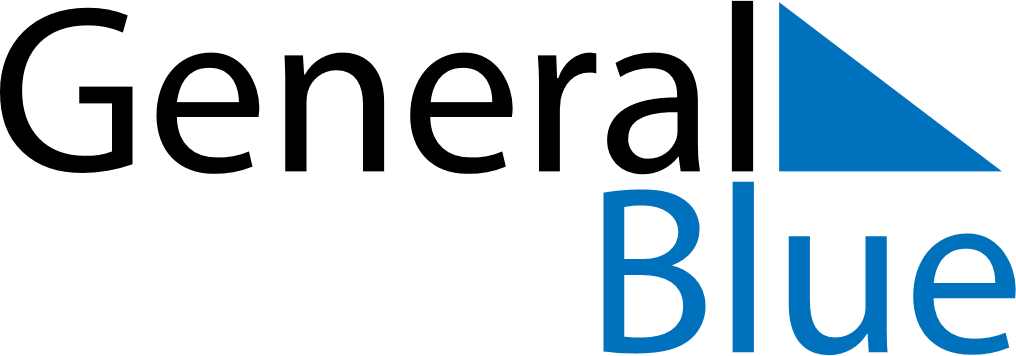 May 2022May 2022May 2022May 2022GuyanaGuyanaGuyanaMondayTuesdayWednesdayThursdayFridaySaturdaySaturdaySunday1Labour Day23456778Arrival Day91011121314141516171819202121222324252627282829Independence Day3031